Задания 16. Алгоритм, записанный на естественном языке, обрабатывающий цепочки символов или списки1. Задание 16 № 16. Некоторый алгоритм из одной цепочки символов получает новую цепочку следующим образом. Сначала вычисляется длина исходной цепочки символов; если она нечётна, то удаляется первый символ цепочки, а если чётна, то в середину цепочки добавляется символ А. В полученной цепочке символов каждая буква заменяется буквой, следующей за ней в русском алфавите (А — на Б, Б — на В и т. д., а Я — на А). Получившаяся таким образом цепочка является результатом работы алгоритма.Например, если исходной была цепочка РУКА, то результатом работы алгоритма будет цепочка СФБЛБ, а если исходной была цепочка СОН, то результатом работы алгоритма будет цепочка ПО.Дана цепочка символов БРА. Какая цепочка символов получится, если к данной цепочке применить описанный алгоритм дважды (т. е. применить алгоритм к данной цепочке, а затем к результату вновь применить алгоритм)? Русский алфавит: АБВГДЕЁЖЗИЙКЛМНОПРСТУФХЦЧШЩЪЫЬЭЮЯ.2. Задание 16 № 36. Некоторый алгоритм из одной цепочки символов получает новую цепочку следующим образом. Сначала вычисляется длина исходной цепочки символов; если она нечётна, то удаляется средний символ цепочки, а если чётна, то в начало цепочки добавляется символ Л. В полученной цепочке символов каждая буква заменяется буквой, следующей за ней в русском алфавите (А — на Б, Б — на В и т. д., а Я — на А). Получившаяся таким образом цепочка является результатом работы алгоритма.Например, если исходной была цепочка РУКА, то результатом работы алгоритма будет цепочка МСФЛБ, а если исходной была цепочка СОН, то результатом работы алгоритма будет цепочка ТО.Дана цепочка символов РОГ. Какая цепочка символов получится, если к данной цепочке применить описанный алгоритм дважды (т. е. применить алгоритм к данной цепочке, а затем к результату вновь применить алгоритм)? Русский алфавит: АБВГДЕЁЖЗИЙКЛМНОПРСТУФХЦЧШЩЪЫЬЭЮЯ.3. Задание 16 № 56. Некоторый алгоритм из одной цепочки символов получает новую цепочку следующим образом. Сначала вычисляется длина исходной цепочки символов; если она нечётна, то удаляется средний символ цепочки, а если чётна, то в конец цепочки добавляется символ В. В полученной цепочке символов каждая буква заменяется буквой, следующей за ней в русском алфавите (А — на Б, Б — на В и т. д., а Я — на А). Получившаяся таким образом цепочка является результатом работы алгоритма.Например, если исходной была цепочка РУКА, то результатом работы алгоритма будет цепочка СФЛБГ, а если исходной была цепочка СОН, то результатом работы алгоритма будет цепочка ТО.Дана цепочка символов БОТ. Какая цепочка символов получится, если к данной цепочке применить описанный алгоритм дважды (т. е. применить алгоритм к данной цепочке, а затем к результату вновь применить алгоритм)? Русский алфавит: АБВГДЕЁЖЗИЙКЛМНОПРСТУФХЦЧШЩЪЫЬЭЮЯ.4. Задание 16 № 76. Некоторый алгоритм из одной цепочки символов получает новую цепочку следующим образом. Сначала вычисляется длина исходной цепочки символов; если она нечётна, то удаляется последний символ цепочки, а если чётна, то в начало цепочки добавляется символ О. В полученной цепочке символов каждая буква заменяется буквой, следующей за ней в русском алфавите (А — на Б, Б — на В и т. д., а Я — на А). Получившаяся таким образом цепочка является результатом работы алгоритма.Например, если исходной была цепочка РУКА, то результатом работы алгоритма будет цепочка ПСФЛБ, а если исходной была цепочка СОН, то результатом работы алгоритма будет цепочка ТП.Дана цепочка символов ТОН. Какая цепочка символов получится, если к данной цепочке применить описанный алгоритм дважды (т. е. применить алгоритм к данной цепочке, а затем к результату вновь применить алгоритм)? Русский алфавит: АБВГДЕЁЖЗИЙКЛМНОПРСТУФХЦЧШЩЪЫЬЭЮЯ.5. Задание 16 № 96. Некоторый алгоритм из одной цепочки символов получает новую цепочку следующим образом. Сначала вычисляется длина исходной цепочки символов; если она нечётна, то удаляется последний символ цепочки, а если чётна, то в середину цепочки добавляется символ Б. В полученной цепочке символов каждая буква заменяется буквой, следующей за ней в русском алфавите (А — на Б, Б — на В и т. д., а Я — на А). Получившаяся таким образом цепочка является результатом работы алгоритма.Например, если исходной была цепочка РУКА, то результатом работы алгоритма будет цепочка СФВЛБ, а если исходной была цепочка СОН, то результатом работы алгоритма будет цепочка ТП.Дана цепочка символов БРА. Какая цепочка символов получится, если к данной цепочке применить описанный алгоритм дважды (т. е. применить алгоритм к данной цепочке, а затем к результату вновь применить алгоритм)? Русский алфавит: АБВГДЕЁЖЗИЙКЛМНОПРСТУФХЦЧШЩЪЫЬЭЮЯ.6. Задание 16 № 116. Некоторый алгоритм из одной цепочки символов получает новую цепочку следующим образом. Сначала вычисляется длина исходной цепочки символов; если она нечётна, то удаляется средний символ цепочки, а если чётна, то в конец цепочки добавляется символ У. В полученной цепочке символов каждая буква заменяется буквой, следующей за ней в русском алфавите (А — на Б, Б — на В и т. д., а Я — на А). Получившаяся таким образом цепочка является результатом работы алгоритма.Например, если исходной была цепочка РУКА, то результатом работы алгоритма будет цепочка СФЛБФ, а если исходной была цепочка СОН, то результатом работы алгоритма будет цепочка ТО.Дана цепочка символов ТОН. Какая цепочка символов получится, если к данной цепочке применить описанный алгоритм дважды (т. е. применить алгоритм к данной цепочке, а затем к результату вновь применить алгоритм)? Русский алфавит: АБВГДЕЁЖЗИЙКЛМНОПРСТУФХЦЧШЩЪЫЬЭЮЯ.7. Задание 16 № 136. Некоторый алгоритм из одной цепочки символов получает новую цепочку следующим образом. Сначала вычисляется длина исходной цепочки символов; если она нечётна, то удаляется первый символ цепочки, а если чётна, то в начало цепочки добавляется символ Г. В полученной цепочке символов каждая буква заменяется буквой, следующей за ней в русском алфавите (А — на Б, Б — на В и т. д., а Я — на А). Получившаяся таким образом цепочка является результатом работы алгоритма.Например, если исходной была цепочка РУКА, то результатом работы алгоритма будет цепочка ДСФЛБ, а если исходной была цепочка СОН, то результатом работы алгоритма будет цепочка ПО.Дана цепочка символов РОГ. Какая цепочка символов получится, если к данной цепочке применить описанный алгоритм дважды (т. е. применить алгоритм к данной цепочке, а затем к результату вновь применить алгоритм)? Русский алфавит: АБВГДЕЁЖЗИЙКЛМНОПРСТУФХЦЧШЩЪЫЬЭЮЯ.8. Задание 16 № 156. Некоторый алгоритм из одной цепочки символов получает новую цепочку следующим образом. Сначала вычисляется длина исходной цепочки символов; если она чётна, то удаляется первый символ цепочки, а если нечётна, то в конец цепочки добавляется символ Н. В полученной цепочке символов каждая буква заменяется буквой, следующей за ней в русском алфавите (А — на Б, Б — на В и т. д., а Я — на А). Получившаяся таким образом цепочка является результатом работы алгоритма.Например, если исходной была цепочка НОГА, то результатом работы алгоритма будет цепочка ПДБ, а если исходной была цепочка ТОН, то результатом работы алгоритма будет цепочка УПОО.Дана цепочка символов КРОТ. Какая цепочка символов получится, если к данной цепочке применить описанный алгоритм дважды.9. Задание 16 № 176. Некоторый алгоритм из одной цепочки символов получает новую цепочку следующим образом. Сначала вычисляется длина исходной цепочки символов; если она чётна, то удаляется последний символ цепочки, а если нечётна, то в начало цепочки добавляется символ Б. В полученной цепочке символов каждая буква заменяется буквой, следующей за ней в русском алфавите (А — на Б, Б — на В и т. д., а Я — на А). Получившаяся таким образом цепочка является результатом работы алгоритма.Например, если исходной была цепочка НОГА, то результатом работы алгоритма будет цепочка ОПД, а если исходной была цепочка ТОН, то результатом работы алгоритма будет цепочка ВУПО.Дана цепочка символов ПЛОТ. Какая цепочка символов получится, если к данной цепочке применить описанный алгоритм дважды.10. Задание 16 № 196. Некоторый алгоритм из одной цепочки символов получает новую цепочку следующим образом. Сначала вычисляется длина исходной цепочки символов; если она чётна, то дублируется первый символ цепочки, а если нечётна, то в начало цепочки добавляется символ К. В полученной цепочке символов каждая буква заменяется буквой, следующей за ней в русском алфавите (А — на Б, Б — на В и т. д., а Я — на А). Получившаяся таким образом цепочка является результатом работы алгоритма.Дана цепочка символов ГРОТ. Какая цепочка символов получится, если к данной цепочке применить описанный алгоритм дважды.11. Задание 16 № 216. Некоторый алгоритм из одной цепочки символов получает новую цепочку следующим образом. Сначала вычисляется длина исходной цепочки символов; если она чётна, то удаляется первый символ цепочки, а если нечётна, то в конец цепочки добавляется символ М. В полученной цепочке символов каждая буква заменяется буквой, следующей за ней в русском алфавите (А — на Б, Б — на В и т. д., а Я — на А). Получившаяся таким образом цепочка является результатом работы алгоритма.Дана цепочка символов СЛОТ. Какая цепочка символов получится, если к данной цепочке применить описанный алгоритм дважды (т. е. применить алгоритм к данной цепочке, а затем к результату вновь применить алгоритм)? Русский алфавит: АБВГДЕЁЖЗИЙКЛМНОПРСТУФХЦЧШЩЪЫЬЭЮЯ.12. Задание 16 № 236. Некоторый алгоритм из одной цепочки символов получает новую цепочку следующим образом. Сначала вычисляется длина исходной цепочки символов; если она чётна, то удаляется первый символ цепочки, а если нечётна, то в конец цепочки добавляется символ Т. В полученной цепочке символов каждая буква заменяется буквой, следующей за ней в русском алфавите (А — на Б, Б — на В и т. д., а Я — на А). Получившаяся таким образом цепочка является результатом работы алгоритма.Например, если исходной была цепочка НОГА, то результатом работы алгоритма будет цепочка ПДБ, а если исходной была цепочка ТОН, то результатом работы алгоритма будет цепочка УПОУ.Дана цепочка символов КРОТ. Какая цепочка символов получится, если к данной цепочке применить описанный алгоритм дважды (т. е. применить алгоритм к данной цепочке, а затем к результату вновь применить алгоритм)? Русский алфавит: АБВГДЕЁЖЗИЙКЛМНОПРСТУФХЦЧШЩЪЫЬЭЮЯ.13. Задание 16 № 256. Некоторый алгоритм из одной цепочки символов получает новую цепочку следующим образом. Сначала вычисляется длина исходной цепочки символов; если она чётна, то удаляется последний символ цепочки, а если нечётна, то в начало цепочки добавляется символ С. В полученной цепочке символов каждая буква заменяется буквой, следующей за ней в русском алфавите (А — на Б, Б — на В и т. д., а Я — на А). Получившаяся таким образом цепочка является результатом работы алгоритма.Например, если исходной была цепочка НОГА, то результатом работы алгоритма будет цепочка ОПД, а если исходной была цепочка ТОН, то результатом работы алгоритма будет цепочка ТУПО.Дана цепочка символов ПЛОТ. Какая цепочка символов получится, если к данной цепочке применить описанный алгоритм дважды (т. е. применить алгоритм к данной цепочке, а затем к результату вновь применить алгоритм)? Русский алфавит: АБВГДЕЁЖЗИЙКЛМНОПРСТУФХЦЧШЩЪЫЬЭЮЯ.14. Задание 16 № 276. Некоторый алгоритм из одной цепочки символов получает новую цепочку следующим образом. Сначала вычисляется длина исходной цепочки символов; если она чётна, то дублируется последний символ цепочки, а если нечётна, то в начало цепочки добавляется символ Р. В полученной цепочке символов каждая буква заменяется буквой, следующей за ней в русском алфавите (А — на Б, Б — на В и т. д., а Я — на А). Получившаяся таким образом цепочка является результатом работы алгоритма.Дана цепочка символов СЛОТ. Какая цепочка символов получится, если к данной цепочке применить описанный алгоритм дважды (т. е. применить алгоритм к данной цепочке, а затем к результату вновь применить алгоритм)? Русский алфавит: АБВГДЕЁЖЗИЙКЛМНОПРСТУФХЦЧШЩЪЫЬЭЮЯ.15. Задание 16 № 296. Некоторый алгоритм из одной цепочки символов получает новую цепочку следующим образом. Сначала вычисляется длина исходной цепочки символов; если она нечётна, то удаляется первый символ цепочки, а если чётна, то в середину цепочки добавляется символ Т. В полученной цепочке символов каждая буква заменяется буквой, следующей за ней в русском алфавите (А — на Б, Б — на В и т. д., а Я — на А). Получившаяся таким образом цепочка является результатом работы алгоритма.Дана цепочка символов КОЛ. Какая цепочка символов получится, если к данной цепочке применить описанный алгоритм дважды (т. е. применить алгоритм к данной цепочке, а затем к результату вновь применить алгоритм)? Русский алфавит: АБВГДЕЁЖЗИЙКЛМНОПРСТУФХЦЧШЩЪЫЬЭЮЯ.16. Задание 16 № 316. Некоторый алгоритм из одной цепочки символов получает новую цепочку следующим образом. Сначала вычисляется длина исходной цепочки символов; если она нечётна, то удаляется последний символ цепочки, а если чётна, то в начало цепочки добавляется символ О. В полученной цепочке символов каждая буква заменяется буквой, следующей за ней в русском алфавите (А — на Б, Б — на В и т. д., а Я — на А). Получившаяся таким образом цепочка является результатом работы алгоритма.Например, если исходной была цепочка РУКА, то результатом работы алгоритма будет цепочка ПСФЛБ, а если исходной была цепочка СОН, то результатом работы алгоритма будет цепочка ТП.Дана цепочка символов ФОН. Какая цепочка символов получится, если к данной цепочке применить описанный алгоритм дважды (т. е. применить алгоритм к данной цепочке, а затем к результату вновь применить алгоритм)? Русский алфавит: АБВГДЕЁЖЗИЙКЛМНОПРСТУФХЦЧШЩЪЫЬЭЮЯ.17. Задание 16 № 336. Некоторый алгоритм из одной цепочки символов получает новую цепочку следующим образом. Сначала вычисляется длина исходной цепочки символов; если она нечётна, то дублируется средний символ цепочки символов, а если чётна, то в начало цепочки добавляется буква Г. В полученной цепочке символов каждая буква заменяется буквой, следующей за ней в русском алфавите (А — на Б, Б — на В и т. д., а Я — на А). Получившаяся таким образом цепочка является результатом работы алгоритма.Дана цепочка символов РЕКА. Какая цепочка символов получится, если к данной цепочке применить описанный алгоритм дважды (т. е. применить алгоритм к данной цепочке, а затем к результату вновь применить алгоритм)? Русский алфавит: АБВГДЕЁЖЗИЙКЛМНОПРСТУФХЦЧШЩЪЫЬЭЮЯ.18. Задание 16 № 357. Некоторый алгоритм из одной цепочки символов получает новую цепочку следующим образом. Сначала вычисляется длина исходной цепочки символов; если она чётна, то в середину цепочки символов добавляется символ А, а если нечётна, то в начало цепочки добавляется символ Б. В полученной цепочке символов каждая буква заменяется буквой, следующей за ней в русском алфавите (А — на Б, Б — на В и т. д., а Я — на А). Получившаяся таким образом цепочка является результатом работы алгоритма.Дана цепочка символов ТОР. Какая цепочка символов получится, если к данной цепочке применить описанный алгоритм дважды (т. е. применить алгоритм к данной цепочке, а затем к результату вновь применить алгоритм)? Русский алфавит: АБВГДЕЁЖЗИЙКЛМНОПРСТУФХЦЧШЩЪЫЬЭЮЯ.19. Задание 16 № 377. Некоторый алгоритм из одной цепочки символов получает новую цепочку следующим образом. Сначала вычисляется длина исходной цепочки символов; если она чётна, то в середину цепочки символов добавляется символ А, а если нечётна, то в начало цепочки добавляется символ Б. В полученной цепочке символов каждая буква заменяется буквой, следующей за ней в русском алфавите (А — на Б, Б — на В и т. д., а Я — на А). Получившаяся таким образом цепочка является результатом работы алгоритма.Например, если исходной была цепочка ВРМ, то результатом работы алгоритма будет цепочка ВГСН, а если исходной была цепочка ПД, то результатом работы алгоритма будет цепочка РБЕ.Дана цепочка символов ФТОР. Какая цепочка символов получится, если к данной цепочке применить описанный алгоритм дважды 20. Задание 16 № 397. Некоторый алгоритм из одной цепочки символов получает новую цепочку следующим образом. Сначала вычисляется длина исходной цепочки символов; если она чётна, то в начало цепочки символов добавляется цифра 1, а если нечётна, то средний символ цепочки удаляется. В полученной цепочке символов каждая цифра заменяется следующей за ней цифрой (1 — на 2, 2 — на 3 и т. д., а 9 — на 0). Получившаяся таким образом цепочка является результатом работы алгоритма.Например, если исходной была цепочка 2ВМ, то результатом работы алгоритма будет цепочка 3М, а если исходной была цепочка П9, то результатом работы алгоритма будет цепочка 2ПО.Дана цепочка символов 28МАЯ. Какая цепочка символов получится, если к данной цепочке применить описанный алгоритм дважды (т. е. применить алгоритм к данной цепочке, а затем к результату вновь применить алгоритм)?21. Задание 16 № 417. Некоторый алгоритм из одной цепочки символов получает новую цепочку следующим образом. Сначала вычисляется длина исходной цепочки символов; если она чётна, то в начало цепочки символов добавляется цифра 1, а если нечётна, то средний символ цепочки удаляется. В полученной цепочке символов каждая цифра заменяется следующей за ней цифрой (1 — на 2, 2 — на 3 и т. д., а 9 — на 0). Получившаяся таким образом цепочка является результатом работы алгоритма.Например, если исходной была цепочка 2ВМ, то результатом работы алгоритма будет цепочка 3М, а если исходной была цепочка П9, то результатом работы алгоритма будет цепочка 2П0.Дана цепочка символов ГИА13. Какая цепочка символов получится, если к данной цепочке применить описанный алгоритм дважды 22. Задание 16 № 437. Некоторый алгоритм из одной цепочки символов получает новую цепочку следующим образом. Сначала вычисляется длина исходной цепочки символов; если она чётна, то в середину цепочки символов добавляется символ А, а если нечётна, то в конец цепочки добавляется символ Я. В полученной цепочке символов каждая буква заменяется буквой, следующей за ней в русском алфавите (А — на Б, Б — на В и т. д., а Я — на А). Получившаяся таким образом цепочка является результатом работы алгоритма.Например, если исходной была цепочка ВРМ, то результатом работы алгоритма будет цепочка ГСНА, а если исходной была цепочка ПД, то результатом работы алгоритма будет цепочка РБЕ.Дана цепочка символов КЛОН. Какая цепочка символов получится, если к данной цепочке применить описанный алгоритм дважды (т. е. применить алгоритм к данной цепочке, а затем к результату вновь применить алгоритм)? Русский алфавит: АБВГДЕЁЖЗИЙКЛМНОПРСТУФХЦЧШЩЪЫЬЭЮЯ.23. Задание 16 № 457. Некоторый алгоритм из одной цепочки символов получает новую цепочку следующим образом. Сначала вычисляется длина исходной цепочки символов; если она чётна, то в середину цепочки символов добавляется символ А, а если нечётна, то в конец цепочки добавляется символ Я. В полученной цепочке символов каждая буква заменяется буквой, следующей за ней в русском алфавите (А — на Б, Б — на В и т. д., а Я — на А). Получившаяся таким образом цепочка является результатом работы алгоритма.Дана цепочка символов АРБА. Какая цепочка символов получится, если к данной цепочке применить описанный алгоритм дважды (т. е. применить алгоритм к данной цепочке, а затем к результату вновь применить алгоритм)? Русский алфавит: АБВГДЕЁЖЗИЙКЛМНОПРСТУФХЦЧШЩЪЫЬЭЮЯ.24. Задание 16 № 477. Некоторый алгоритм из одной цепочки символов получает новую цепочку следующим образом. Сначала вычисляется длина исходной цепочки символов; если она чётна, то в середину цепочки символов добавляется символ А, а если нечётна, то последний символ цепочки удаляется. В полученной цепочке символов каждая буква заменяется буквой, следующей за ней в русском алфавите (А — на Б, Б — на В и т. д., а Я — на А). Получившаяся таким образом цепочка является результатом работы алгоритма.Дана цепочка символов ПАРОМ. Какая цепочка символов получится, если к данной цепочке применить описанный алгоритм дважды (т. е. применить алгоритм к данной цепочке, а затем к результату вновь применить алгоритм)? Русский алфавит: АБВГДЕЁЖЗИЙКЛМНОПРСТУФХЦЧШЩЪЫЬЭЮЯ.25. Задание 16 № 497. Некоторый алгоритм из одной цепочки символов получает новую цепочку следующим образом. Сначала вычисляется длина исходной цепочки символов; если она чётна, то в середину цепочки символов добавляется символ А, а если нечётна, то последний символ цепочки удаляется. В полученной цепочке символов каждая буква заменяется буквой, следующей за ней в русском алфавите (А — на Б, Б — на В и т. д., а Я — на А). Получившаяся таким образом цепочка является результатом работы алгоритма.Дана цепочка символов КРОТ. Какая цепочка символов получится, если к данной цепочке применить описанный алгоритм дважды (т. е. применить алгоритм к данной цепочке, а затем к результату вновь применить алгоритм)? Русский алфавит: АБВГДЕЁЖЗИЙКЛМНОПРСТУФХЦЧШЩЪЫЬЭЮЯ.26. Задание 16 № 517. Некоторый алгоритм из одной цепочки символов получает новую цепочку следующим образом. Сначала вычисляется длина исходной цепочки символов; если она чётна, то в начало цепочки символов добавляется символ А, а если нечётна, то последний символ цепочки удаляется. В полученной цепочке символов каждая буква заменяется буквой, следующей за ней в русском алфавите (А — на Б, Б — на В и т. д., а Я — на А). Получившаяся таким образом цепочка является результатом работы алгоритма.Например, если исходной была цепочка СОН, то результатом работы алгоритма будет цепочка ТП, а если исходной была цепочка УМ, то результатом работы алгоритма будет цепочка БФН.Дана цепочка символов ЛУВР. Какая цепочка символов получится, если к данной цепочке применить описанный алгоритм дважды (т. е. применить алгоритм к данной цепочке, а затем к результату вновь применить алгоритм)? Русский алфавит: АБВГДЕЁЖЗИЙКЛМНОПРСТУФХЦЧШЩЪЫЬЭЮЯ.27. Задание 16 № 537. Некоторый алгоритм из одной цепочки символов получает новую цепочку следующим образом. Сначала вычисляется длина исходной цепочки символов; если она чётна, то в начало цепочки символов добавляется символ А, а если нечётна, то последний символ цепочки удаляется. В полученной цепочке символов каждая буква заменяется буквой, следующей за ней в русском алфавите (А — на Б, Б — на В и т. д., а Я — на А). Получившаяся таким образом цепочка является результатом работы алгоритма.Например, если исходной была цепочка СОН, то результатом работы алгоритма будет цепочка ТП, а если исходной была цепочка УМ, то результатом работы алгоритма будет цепочка БФН.Дана цепочка символов ПОЛЁТ. Какая цепочка символов получится, если к данной цепочке применить описанный алгоритм дважды 28. Задание 16 № 557. Некоторый алгоритм из одной цепочки символов получает новую цепочку следующим образом. Сначала вычисляется длина исходной цепочки символов; если она нечётна, то дублируется средний символ цепочки символов, а если чётна, то в конец цепочки добавляется буква Н. В полученной цепочке символов каждая буква заменяется буквой, следующей за ней в русском алфавите (А — на Б, Б — на В и т. д., а Я — на А). Получившаяся таким образом цепочка является результатом работы алгоритма.Например, если исходной была цепочка КОТ, то результатом работы алгоритма будет цепочка ЛППУ, а если исходной была цепочка ВАНЯ, то результатом работы алгоритма будет цепочка ГБОАО.Дана цепочка символов ЖУК. Какая цепочка символов получится, если к данной цепочке применить описанный алгоритм дважды 29. Задание 16 № 577. Некоторый алгоритм из одной цепочки символов получает новую цепочку следующим образом. Сначала вычисляется длина исходной цепочки символов; если она нечётна, то дублируется средний символ цепочки символов, а если чётна, то в конец цепочки добавляется буква Н. В полученной цепочке символов каждая буква заменяется буквой, следующей за ней в русском алфавите (А — на Б, Б — на В и т. д., а Я — на А). Получившаяся таким образом цепочка является результатом работы алгоритма.Например, если исходной была цепочка КОТ, то результатом работы алгоритма будет цепочка ЛППУ, а если исходной была цепочка ВАНЯ, то результатом работы алгоритма будет цепочка ГБОАО.Дана цепочка символов КИТ. Какая цепочка символов получится, если к данной цепочке применить описанный алгоритм дважды (т. е. применить алгоритм к данной цепочке, а затем к результату вновь применить алгоритм)? 30. Задание 16 № 597. Некоторый алгоритм из одной цепочки символов получает новую цепочку следующим образом. Сначала вычисляется длина исходной цепочки символов; если она нечётна, то дублируется средний символ цепочки символов, а если четна, то в начало цепочки добавляется буква С. В полученной цепочке символов каждая буква заменяется буквой, следующей за ней в русском алфавите (А — на Б, Б — на В и т. д., а Я — на А). Получившаяся таким образом цепочка является результатом работы алгоритма.Например, если исходной была цепочка КОТ, то результатом работы алгоритма будет цепочка ЛППУ, а если исходной была цепочка ВАНЯ, то результатом работы алгоритма будет цепочка ТГБОА.Дана цепочка символов КОМ. Какая цепочка символов получится, если к данной цепочке применить описанный алгоритм дважды (т. е. применить алгоритм к данной цепочке, а затем к результату вновь применить алгоритм)? 31. Задание 16 № 617. Некоторый алгоритм из одной цепочки символов получает новую цепочку следующим образом. Сначала вычисляется длина исходной цепочки символов; если она нечётна, то дублируется средний символ цепочки символов, а если четна, то в начало цепочки добавляется буква С. В полученной цепочке символов каждая буква заменяется буквой, следующей за ней в русском алфавите (А — на Б, Б — на В и т. д., а Я — на А). Получившаяся таким образом цепочка является результатом работы алгоритма.Дана цепочка символов ЛАК. Какая цепочка символов получится, если к данной цепочке применить описанный алгоритм дважды.32. Задание 16 № 637. Некоторый алгоритм из одной цепочки символов получает новую цепочку следующим образом. Сначала вычисляется длина исходной цепочки символов; если она нечётна, то дублируется средний символ цепочки символов, а если чётна, то в начало цепочки добавляется буква Г. В полученной цепочке символов каждая буква заменяется буквой, следующей за ней в русском алфавите (А — на Б, Б — на В и т. д., а Я — на А). Получившаяся таким образом цепочка является результатом работы алгоритма.Например, если исходной была цепочка КОТ, то результатом работы алгоритма будет цепочка ЛППУ, а если исходной была цепочка ВАНЯ, то результатом работы алгоритма будет цепочка ДГБОА.Дана цепочка символов МОСТ. Какая цепочка символов получится, если к данной цепочке применить описанный алгоритм дважды.33. Сначала вычисляется длина исходной цепочки символов; если она нечётна, то дублируется средний символ цепочки символов, а если чётна, то в начало цепочки добавляется буква С. В полученной цепочке символов каждая буква заменяется буквой, следующей за ней в русском алфавите (А — на Б, Б — на В и т. д., а Я — на А). Получившаяся таким образом цепочка является результатом работы алгоритма.Дана цепочка символов НОС. Какая цепочка символов получится, если к данной цепочке применить описанный алгоритм дважды.34. Сначала вычисляется длина исходной цепочки символов; если она нечётна, то удаляется средний символ цепочки символов, а если чётна, то в конец цепочки добавляется буква С. В полученной цепочке символов каждая буква заменяется буквой, следующей за ней в русском алфавите (А — на Б, Б — на В и т. д., а Я — на А). Получившаяся таким образом цепочка является результатом работы алгоритма.Например, если исходной была цепочка ЛЕС, то результатом работы алгоритма будет цепочка МТ, а если исходной была цепочка ГОРА, то результатом работы алгоритма будет цепочка ДПСБТ.Дана цепочка символов СТЕПЬ. Какая цепочка символов получится, если к данной цепочке применить описанный алгоритм дважды.35.  Сначала вычисляется длина исходной цепочки символов; если она нечётна, то удваивается первый символ цепочки символов, а если чётна, то в конец цепочки добавляется буква С. В полученной цепочке символов каждая буква заменяется буквой, следующей за ней в русском алфавите (А — на Б, Б — на В и т. д., а Я — на А). Получившаяся таким образом цепочка является результатом работы алгоритма.Дана цепочка символов РУЧЕЙ. Какая цепочка символов получится, если к данной цепочке применить описанный алгоритм дважды (т. е. применить алгоритм к данной цепочке, а затем к результату вновь применить алгоритм)? Русский алфавит: АБВГДЕЁЖЗИЙКЛМНОПРСТУФХЦЧШЩЪЫЬЭЮЯ.37. Задание 16 № 760. Некоторый алгоритм из одной цепочки символов получает новую цепочку следующим образом. Сначала вычисляется длина исходной цепочки символов; если она нечётна, то дублируется средний символ цепочки символов, а если чётна, то в середину цепочки добавляется буква А. В полученной цепочке символов каждая буква заменяется буквой, следующей за ней в русском алфавите (А — на Б, Б — на В и т. д., а Я — на А). Получившаяся таким образом цепочка является результатом работы алгоритма.Например, если исходной была цепочка КОТ, то результатом работы алгоритма будет цепочка ЛППУ, а если исходной была цепочка ВАНЯ, то результатом работы алгоритма будет цепочка ГББОА.Дана цепочка символов САН. Какая цепочка символов получится, если к данной цепочке применить описанный алгоритм дважды (т. е. применить алгоритм к данной цепочке, а затем к результату вновь применить алгоритм)? Русский алфавит: АБВГДЕЁЖЗИЙКЛМНОПРСТУФХЦЧШЩЪЫЬЭЮЯ.38. Задание 16 № 780. Некоторый алгоритм из одной цепочки символов получает новую цепочку следующим образом. Сначала вычисляется длина исходной цепочки символов; если она нечётна, то дублируется средний символ цепочки символов, а если чётна, то в середину цепочки добавляется буква А. В полученной цепочке символов каждая буква заменяется буквой, следующей за ней в русском алфавите (А — на Б, Б — на В и т. д., а Я — на А). Получившаяся таким образом цепочка является результатом работы алгоритма.Например, если исходной была цепочка КОТ, то результатом работы алгоритма будет цепочка ЛППУ, а если исходной была цепочка ВАНЯ, то результатом работы алгоритма будет цепочка ГББОА.Дана цепочка символов ЛЮК. Какая цепочка символов получится, если к данной цепочке применить описанный алгоритм дважды.42. Задание 16 № 895. Некоторый алгоритм из одной цепочки символов получает новую цепочку следующим образом. Сначала вычисляется длина исходной цепочки символов. Если она нечётна, то в исходной цепочке символов удаляется средний символ, а если чётна, то в конец цепочки добавляется символ 2. В полученной строке каждая цифра заменяется на следующую (0 заменяется на 1, 1 — на 2, и т. д., а 9 заменяется на 0).Получившаяся таким образом цепочка является результатом работы алгоритма.Например, если исходной цепочкой была цепочка 234, то результатом работы алгоритма будет цепочка 35, а если исходной цепочкой была 56, то результатом работы алгоритма будет цепочка 673. Дана цепочка символов 562341. Какая цепочка символов получится, если к данной цепочке применить описанный алгоритм дважды (то есть применить алгоритм к данной цепочке, а затем к результату вновь применить алгоритм)?43. Задание 16 № 915. Некоторый алгоритм из одной цепочки символов получает новую цепочку следующим образом. Сначала вычисляется длина исходной цепочки символов. Если она нечётна, то в исходной цепочке символов удаляется средний символ, а если чётна, то в конец цепочки добавляется символ 2. В полученной строке каждая цифра заменяется на следующую (0 заменяется на 1, 1 — на 2, и т. д., а 9 заменяется на 0). Получившаяся таким образом цепочка является результатом работы алгоритма.Например, если исходной цепочкой была цепочка 234, то результатом работы алгоритма будет цепочка 35, а если исходной цепочкой была 56, то результатом работы алгоритма будет цепочка 673.Дана цепочка символов 56492. Какая цепочка символов получится, если к данной цепочке применить описанный алгоритм дважды (то есть применить алгоритм к данной цепочке, а затем к результату вновь применить алгоритм)?50. Задание 16 № 1110. Цепочка из трёх бусин, помеченных латинскими буквами, формируется по следующему правилу:– в середине цепочки стоит одна из бусин C, E, D, A;– в конце – одна из бусин H, A, C, которой нет на втором месте;– на первом месте – одна из бусин H, A, E, D, не стоящая в конце.Определите, сколько из перечисленных цепочек созданы по этому правилу?HCA AEA DAH ECC EEH ADE CEA AED EHAВ ответе запишите только количество цепочек.51. Задание 16 № 1130. Цепочка из четырёх бусин, помеченных латинскими буквами, формируется по следующему правилу:– на третьем месте цепочки стоит одна из бусин H, E;– на втором месте — одна из бусин D, E, C, которой нет на третьем месте;– в начале стоит одна из бусин D, H, B, которой нет на втором месте;– в конце — одна из бусин D, E, C, не стоящая на первом месте.Определите, сколько из перечисленных цепочек созданы по этому правилу?DEHD HEHC DCEE DDHE DCHE HDHD BHED EDHC DEHEВ ответе запишите только количество цепочек 53. Задание 16 № 1170. Цепочка из четырех бусин, помеченных латинскими буквами, формируется по следующему правилу:– на втором месте цепочки стоит одна из бусин B, A, E;– в конце — одна из бусин A, C, E, которой нет на втором месте;– в начале — одна из бусин B, C, D, которой нет на четвертом месте;– на третьем месте — одна из бусин E, C, D, не стоящая на первом месте.Определите, сколько из перечисленных цепочек созданы по этому правилу?BECC CEDC CAED DEEC ABCE BBDA DBDC DBAE BAEAВ ответе запишите только количество цепочек.55. Задание 16 № 1269. Цепочка из трех бусин, помеченных латинскими буквами, формируется по следующему правилу:– в середине цепочки стоит одна из бусин B, E, C, H;– в конце – одна из бусин D, H, B, которой нет на втором месте;– на первом месте – одна из бусин D, H, E, C, не стоящая в конце.Определите, сколько из перечисленных цепочек созданы по этому правилу?HEH   CHD   EBB   EED   EDH    HCD   BEH   HEB   DBHВ ответе запишите только количество цепочек.36. По полученному числу строится новое десятичное число по следующим правилам:1. Вычисляются два числа — сумма старшего и среднего разрядов, а также сумма среднего и младшего разрядов заданного числа.2. Полученные два числа записываются друг за другом в порядке невозрастания (без разделителей).Пример. Исходное число: 277. Поразрядные суммы: 9, 14. Результат: 149.Определите, сколько из приведённых ниже чисел могут получиться в результате работы автомата:1616 169 163 1916 1619 316 916 116В ответе запишите только количество чисел.39. По полученному числу строится новое десятичное число по следующим правилам.1. Вычисляются два числа — сумма первой и второй цифр и сумма третьей и четвёртой цифр заданного числа.2. Полученные два числа записываются друг за другом в порядке невозрастания (без разделителей).Пример. Исходное число: 2177. Поразрядные суммы: 3, 14. Результат: 143.Определите, сколько из приведённых ниже чисел могут получиться в результате работы автомата.1915 10 110 1516 1211 316 1519 116 1515В ответе запишите только количество чисел.40. По полученным числам строится новое десятичное число по следующим правилам.1. Вычисляются два числа — сумма цифр первого числа и сумма цифр второго числа.2. Полученные два числа записываются друг за другом в порядке неубывания (без разделителей).Пример. Исходные числа: 73 и 45. Сумма цифр первого числа: 10, сумма цифр второго числа: 9. Результат: 910.Определите, сколько из приведённых ниже чисел могут получиться в результате работы автомата:211 1717 1817 1718 1719 219 21 10В ответе запишите только количество чисел.41. Новое десятичное число строится по следующим правилам.1. Вычисляются два числа — сумма «крайних» цифр четырёхзначного числа и сумма «средних» цифр четырёхзначного числа.2. Полученные два числа записываются друг за другом в порядке невозрастания (без разделителей).Пример. Исходное число: 7345. Сумма «крайних» цифр: 12, сумма «средних» цифр числа: 7. Результат: 127.Определите, сколько из приведённых ниже чисел могут получиться в результате работы автомата:211 1717 1817 1718 1916 219 21 10В ответе запишите только количество чисел.44. По полученному числу строится новое десятичное число по следующим правилам.1. Вычисляются два числа — сумма первой и второй цифр и сумма третьей и четвертой цифр заданного числа.2. Полученные два числа записываются друг за другом в порядке неубывания (без разделителей).Пример. Исходное число: 2177. Поразрядные суммы: 3, 14. Результат: 314.Определите, сколько из приведённых ниже чисел может получиться в результате работы автомата.1915 10 110 1516 1211 316 1519 116 1515В ответе запишите только количество чисел.45. Автомат получает на вход четырёхзначное десятичное число. По полученному числу строится новое десятичное число по следующим правилам.1. Вычисляются два числа — сумма первой и второй цифр и сумма третьей и четвертой цифр заданного числа.2. Полученные два числа записываются друг за другом в порядке невозрастания (без разделителей).Пример. Исходное число: 2177. Поразрядные суммы: 3, 14. Результат: 143.Определите, сколько из приведённых ниже чисел может получиться в результате работы автомата.1915 20 101 1213 1312 312 1519 112 1212В ответе запишите только количество чисел.46. По полученному числу строится новое десятичное число по следующим правилам.1. Вычисляются два числа — сумма первой и второй цифр и сумма третьей и четвёртой цифр заданного числа.2. Полученные два числа записываются друг за другом в порядке неубывания (без разделителей).Пример. Исходное число: 2177. Поразрядные суммы: 3, 14. Результат: 314.Определите, сколько из приведённых ниже чисел могут получиться в результате работы автомата.1915 20 101 1213 1312 312 1519 112 1212В ответе запишите только количество чисел.47. По полученному числу строится новое десятичное число по следующим правилам.1. Вычисляются два числа — сумма первой и второй цифр и сумма третьей и четвёртой цифр заданного числа.2. Полученные два числа записываются друг за другом в порядке невозрастания (без разделителей).Пример. Исходное число: 2177. Поразрядные суммы: 3, 14. Результат: 143.Определите, сколько из приведённых ниже чисел могут получиться в результате работы автомата.1119 110 201 20 1112 1211 1911 121 1111В ответе запишите только количество чисел.48. По полученному числу строится новое десятичное число по следующим правилам.1. Вычисляются два числа — сумма старшего и среднего разрядов, а также сумма среднего и младшего разрядов заданного числа.2. Полученные два числа записываются друг за другом в порядке невозрастания (без разделителей).Пример. Исходное число: 277. Поразрядные суммы: 9, 14. Результат: 149.Определите, сколько из приведённых ниже чисел может получиться в результате работы автомата.1515 159 153 1915 1519 315 915 115В ответе запишите только количество чисел.49. По полученному числу строится новое десятичное число по следующим правилам.1. Вычисляются два числа — сумма первой, третьей и пятой цифр и сумма второй и четвёртой цифр заданного числа.2. Полученные два числа записываются друг за другом в порядке неубывания (без разделителей).Пример. Исходное число: 15177. Поразрядные суммы: 9, 12. Результат: 912.Определите, сколько из приведённых ниже чисел может получиться в результате работы автомата.30 1528 116 1519 2019 1920 1915 316 2815В ответе запишите только количество чисел.52. По полученному числу строится новое десятичное число по следующим правилам.1. Вычисляются два числа — сумма четных цифр и сумма нечетных цифр заданного числа.2. Полученные два числа записываются друг за другом в порядке невозрастания (без разделителей).Пример. Исходное число: 2177. Сумма четных цифр — 2, сумма нечетных цифр — 15. Результат: 152.Определите, сколько из приведённых ниже чисел могут получиться в результате работы автомата.194 1913 1420 1118 1212 205 420 294 55В ответе запишите только количество чисел. 54. По полученному числу строится новое десятичное число по следующим правилам.1. Вычисляются два числа – сумма четных цифр и сумма нечетных цифр заданного числа.2. Полученные два числа записываются друг за другом в порядке неубывания (без разделителей).Пример. Исходное число: 2177. Сумма четных цифр — 2, сумма нечетных цифр — 15. Результат: 215.Определите, сколько из приведённых ниже чисел могут получиться в результате работы автомата.419 1319 2014 1811 1212 205 322 294 55В ответе запишите только количество чисел.Задания 16. Алгоритм, записанный на естественном языке, обрабатывающий цепочки символов или списки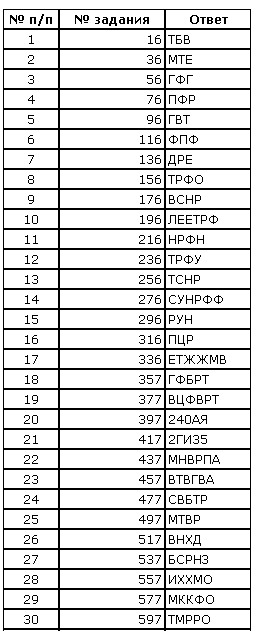 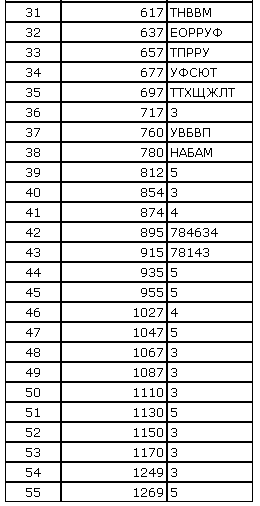 